Департамент образования администрации города Нижнего НовгородаМуниципальное бюджетное образовательное учреждение дополнительного образования детей«Центр развития творчества детей и юношества “Досуг”»		Методическая разработкаРадиоуправляемая модель самолёта «Supermarine Spitfire PR Mk XI»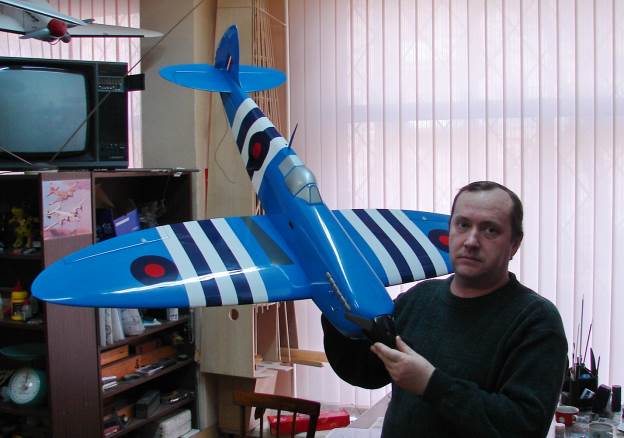 Разработал педагог дополнительного образования                                               Мягков Сергей Васильевич.Нижний Новгород2015 годАннотацияРазработанный материал создан для использования педагогами дополнительного образования авиамодельных объединений в работе с детьми 4-5 года обучения, имеющими опыт управления радиоуправляемыми моторными авиамоделями и участия в соревнованиях. Для постройки модели необходимо 172 часа практических и 16 часов теоритических занятий. Цель и задачи                                                                                                                              Цель:                                                                                                                              Создание условий  для  развития  творческих способностей обучающихся,  формирования социально активной личности ребёнка через изготовление летающих моделей, спортивных  радиоуправляемых моделей, участие в спортивно-технических мероприятиях. Задачи:Образовательные: - формировать системы знаний учащихся по технике безопасности работы с инструментами, по дереву,  металлу, на станках;- формировать навыки работы с инструментом,  на станочном оборудовании, с бумагой, деревом, металлом, композиционными материалами; - формировать навыки чертежных и конструкторских работ;- формировать системы знаний по созданию  радиоуправляемых  моделей;- формировать навыков регулировки, запуска и пилотирования моделей;                                                                                                    - формировать систему знаний по истории авиации во 2 Мировой войне                   Воспитательные:- воспитывать трудолюбие, культуру труда, бережного отношения к материалам и  инструменту;- развить уважительное отношение  в коллективе между учащимися,-развить личностные качества: терпение, волю, ответственность,  самостоятельность;Развивающие:- развить интерес к авиамоделированию, авиамодельному спорту;- развить трудовые навыки и навыки общения в коллективе,- развить  целеустремленность,- развить творческие способности учащихсяОжидаемые результаты:                                                                                                                          - овладели знаниями по безопасной работе с инструментами, по дереву, металлу, на станочном оборудовании ;                                                                                                          - приобретены навыки работы с инструментом, на станочном оборудовании, с бумагой, деревом, металлом, композиционными материалами;                                                                                                                              - приобретены навыки чертежных и конструкторских работ;                                                  - сформирована система знаний по созданию радиоуправляемых моделей;                                              - приобретены навыки пилотирования на компьютерном симуляторе;                                                                      - приобретены навыки регулировки, запуска и управления моделей;                            - сформирована система знаний по истории применения авиации во 2 Мировой войне                                                                                                                            - сформированы трудолюбие, целеустремленность, культура труда, бережное отношение к материалам и инструменту;                                                                           - овладели трудовыми навыками и навыками общения в коллективе;                                     - развиты личностные качества: терпение, воля, ответственность,  самостоятельность;                                                                                                                 - привит интерес к авиамоделированию, авиамодельному спорту                                             - приобретен опыт участия в соревнованиях и работы в коллективе;                                       - сформированы уважительные отношения в коллективе между учащимися.ВведениеВоенные самолёты всегда привлекали к себе повышенное внимание любителей военной техники. Авиамоделисты всегда копировали  военные самолёты, особенно периода 2 Мировой войны. Самолёт «Спитфаер» один из самых лучших самолётов этого периода. Формы его красивы и изящны, что очень подходит для постройки модели копии и гарантирует массу прекрасных впечатлений от полёта такой модели.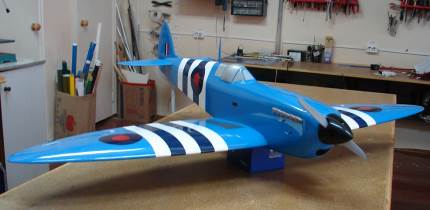 Технические данные:                                                                                                             Размах – 1230 мм                                                                                                                           Длина – 1193 мм                                                                                                                      Полётный вес – 1920 гр                                                                                                      Двигатель OS MAX- 50                                                                                                    Воздушный винт - 12×4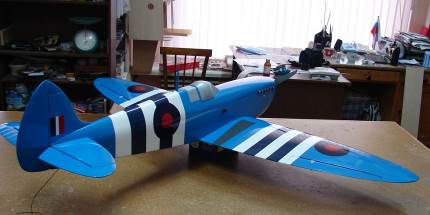 Самолёт SPITFIRE PR Mk XI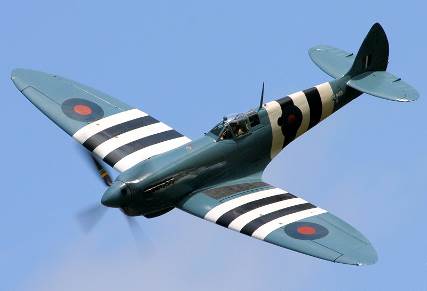 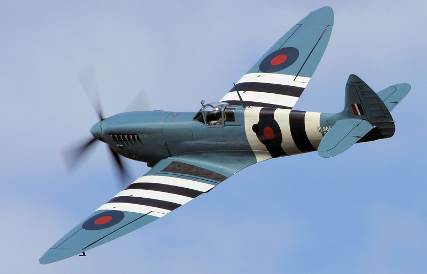 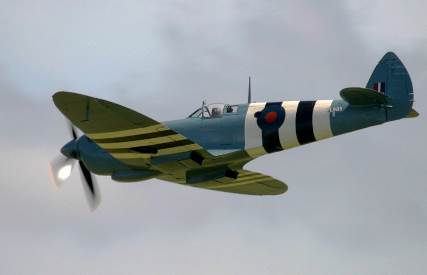 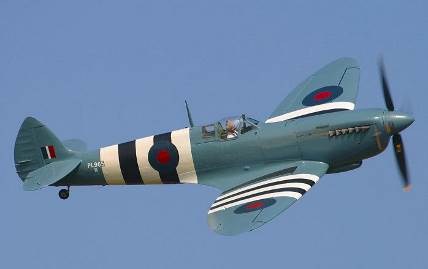 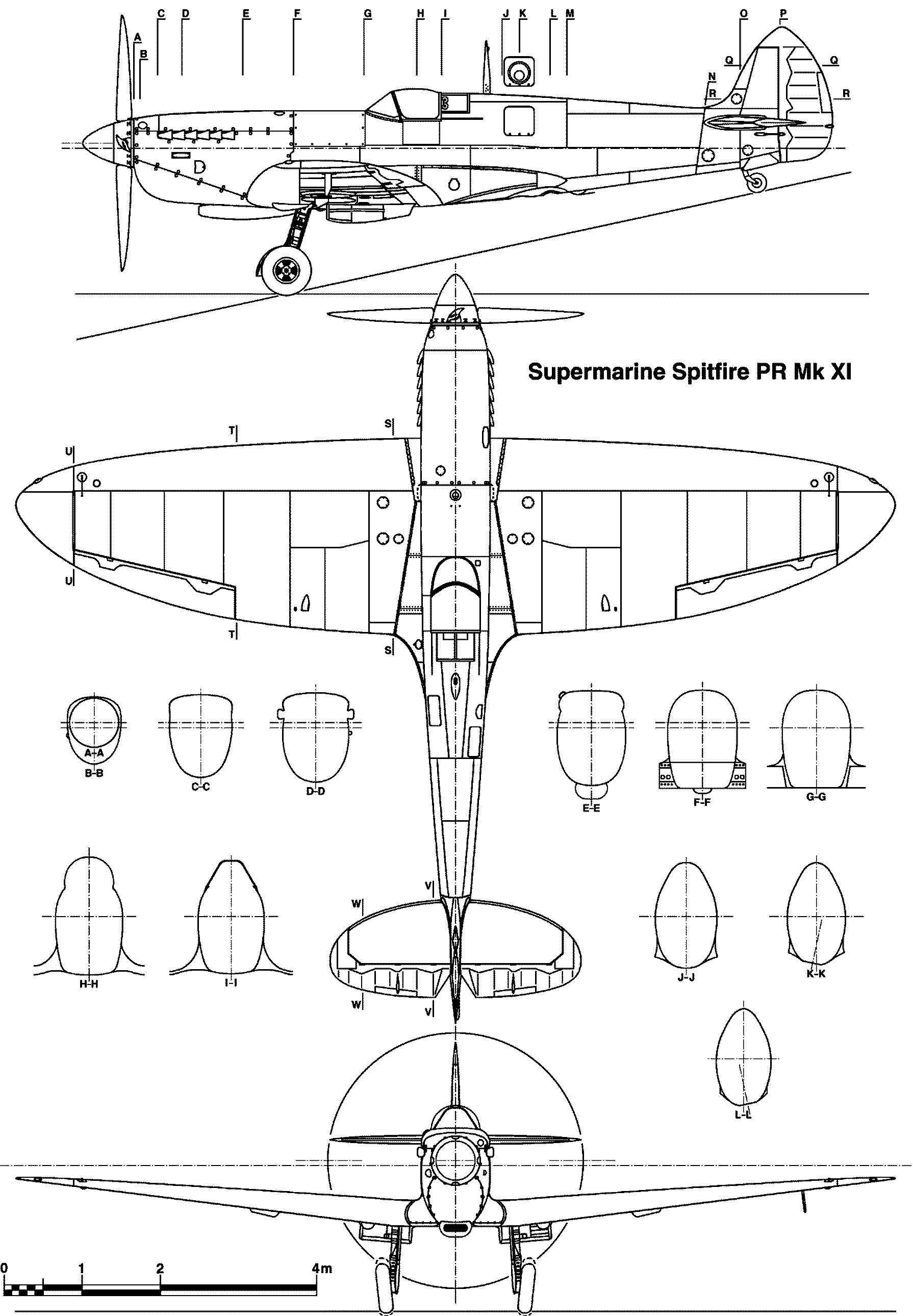 Описание конструкции моделиМодель выполнена в масштабе 1:8 относительно прототипа                      Фюзеляж:  Нижняя часть фюзеляжа коробчатого типа, собрана из четырёх бальзовых пластин толщиной 4 мм. Для придания жёсткости  в фюзеляже вклеены пять силовых шпангоутов, между первым и вторым вклеены моторные бруски сечением 10×10мм из берёзы. Передняя носовая надстройка склеена из бальзовых пластин толщиной 10 мм. Перед приклеиванием её на место, она выдолблена внутри до толщины стенки 4 мм. Кабина сделана таким же методом, но не приклеена, а установлена на четырёх штырьках диаметром 4 мм. Каркас гаргрота собирается на фюзеляже и состоит из трёх полушпангоутов скреплённых сверху силовым стрингером толщиной 10 мм. Весь гаргрот сверху обшит бальзой толщиной 2 мм. Капот склеен из бальзы толщиной 10 мм, обработанный снаружи по форме прототипа, а внутри выдолблен стамеской до толщины стенки 4 мм. На нижней поверхности фюзеляжа вырезана крышка лючка для установки топливного бака и доступа к элементам управления модели. Все внутренние отсеки покрыты двумя слоями лака. Крыло:  Две консоли крыла имеют наборную конструкцию и крепятся к фюзеляжу на дюралевой трубке диаметром 20 мм. Силовой продольный набор состоит из бальзовой передней кромки 10×10мм установленной ребром, двух сосновых лонжеронов сечением 7×4 мм и задней кромки из бальзы толщиной 6 мм. Обе консоли обшиты бальзовым шпоном толщиной 2 мм. В середине каждой консоли в нижней части имеются лючки для установки рулевых машинок управления элеронами. Элероны собраны на бальзовой пластине толщиной 2 мм. С обеих сторон на пластину наклеены нервюры, заканцовки и корневые бобышки для дальнейшей имитации мягкой обшивки как на прототипе. Стабилизатор и киль:  Имеют одинаковую конструкцию. Передняя часть выточена из лёгкой бальзы толщиной 10 мм. Задняя часть собрана аналогично элеронам на бальзовой пластине толщиной 2 мм.Вся модель обтянута термоклеевой плёнкой Oracover согласно цветовой гамме прототипаТехнологическая карта изготовления модели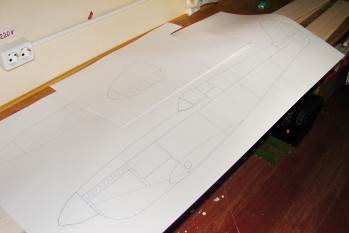 1.Изготовление чертежа                    Инструменты: линейка 1 м, угольник, циркуль, карандашМатериалы: ватман чертёжный                                            2.Изготовление и сборка фюзеляжа                    Инструменты: линейка 1 м, угольник, нож, лобзик, шкурка на бруске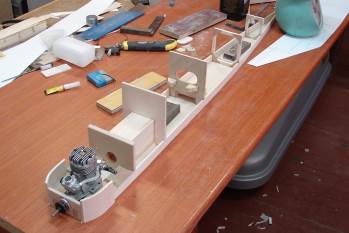 Материалы: бальза 2мм, 4мм, 8мм, фанера 0.4 мм, фанера            1 мм                                         3.Изготовление каркаса консолей крыла                    Инструменты: линейка 1 м, угольник, шкурка на бруске, нож                                                     Материалы: бальза 3 мм, 6 мм, 10×10×500 мм, сосна7×2×500 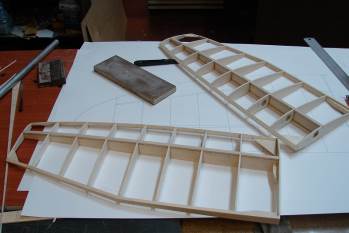                                                                                                                                                                                    4.Изготовление и вклейка пеналов и контейнеров рулевых машинок            Инструменты: угольник, шкурка на бруске, нож                                           Материалы: бальза 3 мм, трубка стеклопластиковая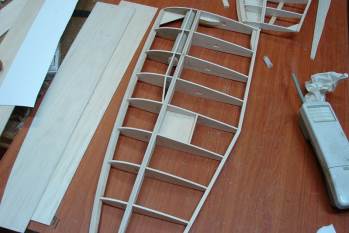 5.Разметка и зашивка консолей крыла            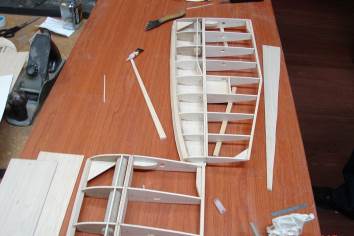 Инструменты: угольник, шкурка на бруске, нож                                           Материалы: бальза 2 мм 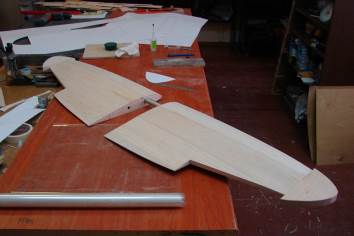 6.Полная зашивка консолей крыла и приклейка заканцовок           Инструменты: угольник, шкурка на бруске, нож                                           Материалы: бальза 2 мм, 30 мм 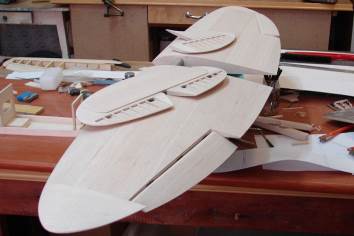 7.Изготовление хвостового оперения           Инструменты: угольник, шкурка на бруске, нож                                           Материалы: бальза 2 мм, 4 мм, 10 мм 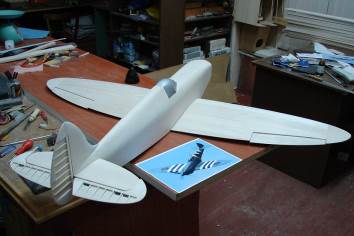 8.Предварительная сборка модели           Инструменты: угольник, нож, надфиль плоский                                           Материалы: резинка9.Обтяжка модели           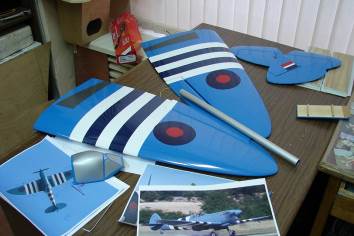 Инструменты: угольник, линейка 1 м, нож                                           Материалы: плёнка Oracover                                                    10.Установка двигателя и топливных трубок          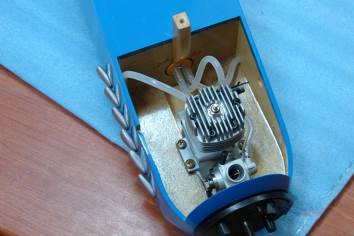 Инструменты: отвертка, нож                                           Материалы: само резы, шланг топливный                                                    11.Установка рулевых машинок и приёмника в центральный отсек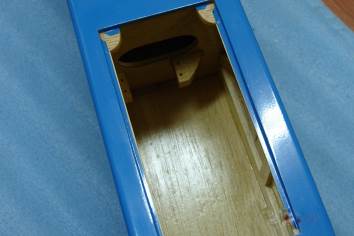 Инструменты: отвертка, нож                                           Материалы: само резы, поролон упаковочный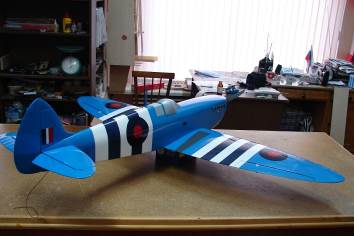 12.Сборка модели          Инструменты: отвертка, нож, плоскогубцы                                           Материалы: само резы, резинка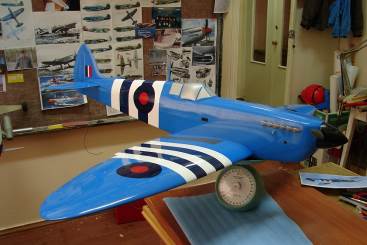 13.Взвешивание модели          Инструменты: весы бытовыеМатериалы: 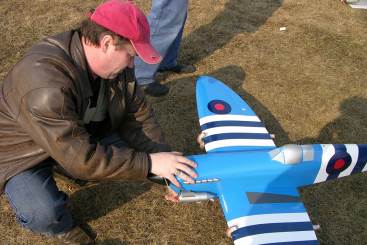 13.Сборка модели в поле          Инструменты: отвёртка, плоскогубцыМатериалы: резинка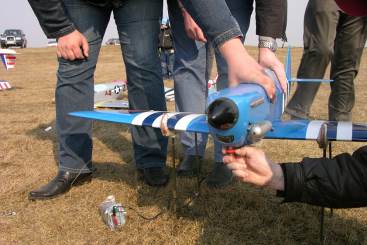 14.Запуск и регулировка двигателя          Инструменты: отвёртка, плоскогубцы, электростартер, накал для свечи, насос для топливаМатериалы: топливо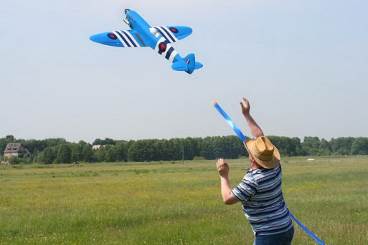 15. ВзлётЗаключениеПолёт военного самолёта всегда привлекает внимание не только детей, но и взрослых. Полёт современного истребителя можно живьём увидеть на различных праздниках и авиа шоу, а вот увидеть в воздухе истребитель 2 Мировой войны практически невозможно. Но построив копию истребителя и запустив её в воздух, вы получите незабываемое впечатление. Истребитель «Спитфаер» (Огневержец) один из самых красивых и изящных самолётов 2 Мировой войны. Дети с большим интересом относятся к постройке  копий самолётов этого периода.  Эта модель является хорошим образцом для подражания, она красивая и яркая. Модель привлекает внимание не только красивыми обтекаемыми формами, но она и прекрасно летает. На этой модели можно выполнять не только фигуры пилотажа свойственные прототипу, но многие фигуры высшего пилотажа. 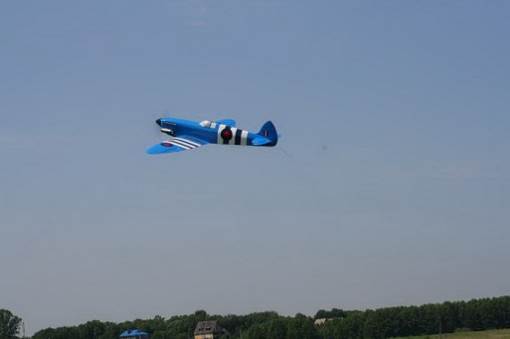 Список литературы, используемый при постройке моделиВилле Р. «Постройка летающих моделей-копий» – М.: Просвещение, 1996 г.              Гаевский О.К. «Авиамоделирование» – М.: РОСТО. 1999 г.                                           Рожков В.С. «Авиамодельный кружок» – М.: Просвещение. 1986 г.Творческих успехов